 TERMO DE COMPROMISSO DE ESTÁGIO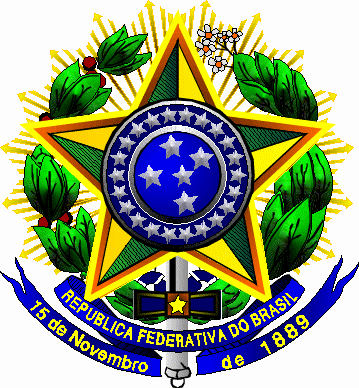 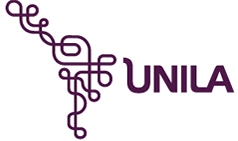 O presente ermo de ompromisso visa formalizar a realização d estágio  discentes regularmente matriculados urso de raduação da UNILA, nas dependências das concedentes de estágio. O Estágio em questão obedece ao disposto na Lei n° 11.788/2008, na Resolução COSUEN 015/2015 e no Projeto Pedagógico do Curso. Dessa forma, celebram o presente Termo de Compromisso de Estágio o(a) discente estagiário(a) e a concedente, com interveniência obrigatória da Instituição de Ensino, conforme as cláusulas e condições a seguir:CLÁUSULA ª – Atendidas as exigências legais, a realização de estágios não estabelece vínculo empregatício de qualquer natureza.CLÁUSULA ª – Fica eleito o foro da Justiça Federal da subseção de Foz do Iguaçu (PR) para dirimir quaisquer dúvidas ou questões jurídicas em decorrência da execução deste termo de compromisso de estágio.E por estarem de inteiro e comum acordo com as condições deste termo de compromisso, as partes o assinam em 3 vias de igual teor, cabendo a primeira via à Concedente, a segunda via ao Estagiário e a terceira via à UNILA.CONCEDENTE DE ESTÁGIO CONCEDENTE DE ESTÁGIO ESTAGIÁRIO(A)ESTAGIÁRIO(A)Nome: Curso:INSTITUIÇÃO DE ENSINOINSTITUIÇÃO DE ENSINOInstituição: Universidade Federal da Integração Latino-Americana Endereço: Av. Sílvio Américo Sasdelli, 1842 – Vila A, Edifício Comercial Lorivo, CEP 85866-000 – Foz do Iguaçu – Paraná. Telefone: 35-, CNPJ: 11.806.275/0001-33Representante3: Thais Antunes Riolfi PeresCargo/Função: Técnico em Assuntos Educacionais, Chefe da Divisão de Estágios e Atividades Complementares da Pró-Reitoria de Graduação Instituição: Universidade Federal da Integração Latino-Americana Endereço: Av. Sílvio Américo Sasdelli, 1842 – Vila A, Edifício Comercial Lorivo, CEP 85866-000 – Foz do Iguaçu – Paraná. Telefone: 35-, CNPJ: 11.806.275/0001-33Representante3: Thais Antunes Riolfi PeresCargo/Função: Técnico em Assuntos Educacionais, Chefe da Divisão de Estágios e Atividades Complementares da Pró-Reitoria de Graduação __________________________________REPRESENTANTE DA UNILA__________________________________REPRESENTANTE DA CONCEDENTE ________________________________________